КроссвордПосвящаетсяII летним Юношеским Олимпийским играм в Нанкине (Китайская Народная Республика)Автор:Ольга Михайловна Степановаучитель английского языка МБОУ «Чадукасинская ООШ» Красноармейского района Чувашской Республики2014Цель:Развитие общего кругозора учащихся Задачи:Расширение знаний о географических местах , связанных с историей Олимпийского движения юниоровРазвитие чтения и языковой догадкиФормирование интереса учащихся  и их толерантности  Краткая справка о теме:Летние Юношеские Олимпийские игры 2014 — вторые летние Олимпийские игры среди спортсменов-юниоров в возрасте от 14 до 18 лет проходят  в 2014 году с 16 по 28 августа в Нанкине (Китай). В состязаниях примут участие 3 808 спортсменов в возрасте от 14 до 18 лет (родившиеся в период с 1 января 1996 г. по 31 декабря 1999 г.) из 204 стран, которые будут соревноваться в 222 дисциплинах 30 видах спорта. Юношеские Олимпийские игры были созданы по инициативе Международного олимпийского комитета (МОК) не только как спортивное мероприятие, но и культурно-образовательный обмен между молодежью из разных стран мира. Нанкин навсегда войдет в историю Олимпийского движения и данная тема всегда будет интересна для тех, кто интересуется движением олимпийского движения, для тех, кто любит спорт , а также для тех, кто интересуется географией и замечательными местами и достопримечательностями мира. 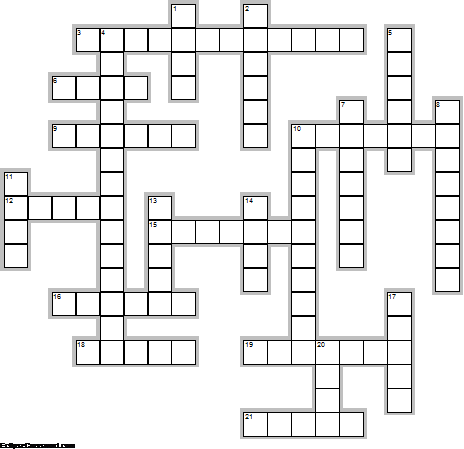 Горизонтально3.	В Нанкине находится ... - один из крупнейших научных центров Китая, где  можно познакомиться со старинными астрономическими приборами и картами звездного неба.  (12)6.	Основатель и первый президент Китайской республики Сунь Ятсен придумал и нарисовал нынешний ... КНР с 12-лучевым солнцем.  (4)9.	Туристы любят посещать  парк Юйхуатай, обсерватория Цзыцзиньшань, президентский ... , где теперь находится музей современной китайской истории  (6)10.	Нанкин в  буквальном переводе означает  «южная ... »  (7)12.	Город Нанкин славится широкими бульварами и тенистыми деревьями, что в условиях достаточно жаркого местного климата (его часто называют "одна из трех печей Китая") превращает его в своеобразный ... .  (5)15.	В пределах Нанкина находятся пять мостов через Янцзы  , а также автомобильный ... под Янцзы.  (7)16.	Небоскребы, роскошные отели, модные торговые центры, супермаркеты и высокоразвитые экономические зоны – все это ставит его в один ряд с такими крупными мегаполисами, как ... и Пекин.  (6)18.	Нанкин – это один из самых древних китайских городов, бывший долгое время столицей, а ныне – ...  провинции Цзянсу.  (5)19.	Некоторые говорят, что состоящий из пяти лепестков цветок сливы символ  означает  пять благ: ... , удача, успех, долголетие и спокойствие.  (7)21.	Город располагается на берегу ... , от Нанкина до Шанхая – 350 км, до Пекина – 1150.  (5)Вертикально1.	Первое памятное место, которое стараются посетить туристы, приехавшие в Нанкин – ... Конфуция.  (4)2.	В мемориальном зале мавзолея  находится мраморная ...  Сунь Ятсена и высеченные в камне цитаты из его трудов.  (6)4.	На пороге усыпальницы вывешены "Три принципа народа", сформулированные Сунь Ятсеном: "национализм, демократия, ... ".  (14)5.	Конфуцианский храм Фуцзымяо , первый храм , построенный в начале 11-го века, выполнял задачи школы, распространяющей ... Конфуция.  (6)7.	На каждом кирпиче городской стены Нанкина  можно увидеть ... человека, изготовившего его, и отметку принявшего контролера.  (7)8.	В городе Нанкин  находится его ...  сунь Ятсена, основателя Китайской Республики.  (8)10.	В храме Фуцзымяо установлена самая большая в стране ... , изображающая Конфуция.  (10)11.	Город Нанкин стоит на берегу Янцзы, через которую перекинут двухъярусный ... длиной 1577 м, являющийся его гордостью.  (4)13.	В Нанкине находится самая большая городская ...  в мире длиной в 33 км и 12 м в высоту.  (5)14.	Символами Нанкина считается цветок сливы и ... .  (4)17.	Большую часть города Нанкин занимает ... -парк Суаньу.  (5)20.	Цветок сливы, один из символов Нанкина,  состоит из пяти лепестков, что символизирует вечный... пяти основных народностей Китая (ханьцев, монголов, хуэйцев, маньчжуров и тибетцев)  (4)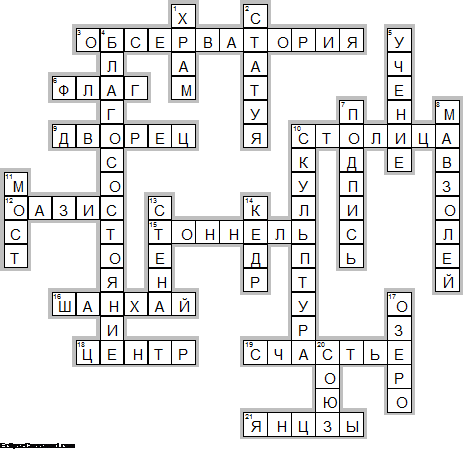 Горизонтально3.	ОБСЕРВАТОРИЯ—В Нанкине находится ... - один из крупнейших научных центров Китая, где  можно познакомиться со старинными астрономическими приборами и картами звездного неба.6.	ФЛАГ—Основатель и первый президент Китайской республики Сунь Ятсен придумал и нарисовал нынешний ... КНР с 12-лучевым солнцем.9.	ДВОРЕЦ—Туристы любят посещать  парк Юйхуатай, обсерватория Цзыцзиньшань, президентский ... , где теперь находится музей современной китайской истории10.	СТОЛИЦА—Нанкин в  буквальном переводе означает  «южная ... »12.	ОАЗИС—Город Нанкин славится широкими бульварами и тенистыми деревьями, что в условиях достаточно жаркого местного климата (его часто называют "одна из трех печей Китая") превращает его в своеобразный ... .15.	ТОННЕЛЬ—В пределах Нанкина находятся пять мостов через Янцзы  , а также автомобильный ... под Янцзы.16.	ШАНХАЙ—Небоскребы, роскошные отели, модные торговые центры, супермаркеты и высокоразвитые экономические зоны – все это ставит его в один ряд с такими крупными мегаполисами, как ... и Пекин.18.	ЦЕНТР—Нанкин – это один из самых древних китайских городов, бывший долгое время столицей, а ныне – ...  провинции Цзянсу.19.	СЧАСТЬЕ—Некоторые говорят, что состоящий из пяти лепестков цветок сливы символ  означает  пять благ: ... , удача, успех, долголетие и спокойствие.21.	ЯНЦЗЫ—Город располагается на берегу ... , от Нанкина до Шанхая – 350 км, до Пекина – 1150.Вертикально1.	ХРАМ—Первое памятное место, которое стараются посетить туристы, приехавшие в Нанкин – ... Конфуция.2.	СТАТУЯ—В мемориальном зале мавзолея  находится мраморная ...  Сунь Ятсена и высеченные в камне цитаты из его трудов.4.	БЛАГОСОСТОЯНИЕ—На пороге усыпальницы вывешены "Три принципа народа", сформулированные Сунь Ятсеном: "национализм, демократия, ... ".5.	УЧЕНИЕ—Конфуцианский храм Фуцзымяо , первый храм , построенный в начале 11-го века, выполнял задачи школы, распространяющей ... Конфуция.7.	ПОДПИСЬ—На каждом кирпиче городской стены Нанкина  можно увидеть ... человека, изготовившего его, и отметку принявшего контролера.8.	МАВЗОЛЕЙ—В городе Нанкин  находится его ...  сунь Ятсена, основателя Китайской Республики.10.	СКУЛЬПТУРА—В храме Фуцзымяо установлена самая большая в стране ... , изображающая Конфуция.11.	МОСТ—Город Нанкин стоит на берегу Янцзы, через которую перекинут двухъярусный ... длиной 1577 м, являющийся его гордостью.13.	СТЕНА—В Нанкине находится самая большая городская ...  в мире длиной в 33 км и 12 м в высоту.14.	КЕДР—Символами Нанкина считается цветок сливы и ... .17.	ОЗЕРО—Большую часть города Нанкин занимает ... -парк Суаньу.20.	СОЮЗ—Цветок сливы, один из символов Нанкина,  состоит из пяти лепестков, что символизирует вечный... пяти основных народностей Китая (ханьцев, монголов, хуэйцев, маньчжуров и тибетцев)